‘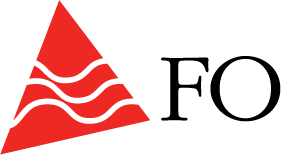 PROTOKOLL NR.  01/2019 FO HORDALAND KONTROLLKOMITEENPROTOKOLL NR.  01/2019 FO HORDALAND KONTROLLKOMITEENPROTOKOLL NR.  01/2019 FO HORDALAND KONTROLLKOMITEENPROTOKOLL NR.  01/2019 FO HORDALAND KONTROLLKOMITEENMøtedato21.02.2019Kl. 9.0015.00MøtestedKontoret FO HordalandKontoret FO HordalandKontoret FO HordalandTilstede:Hilde Ingebrigtsen, Stela Mattiesen, Bjørn HoplandHilde Ingebrigtsen, Stela Mattiesen, Bjørn HoplandHilde Ingebrigtsen, Stela Mattiesen, Bjørn HoplandForfall:Andre som møtteFølgende saksliste ble vedtattFølgende saksliste ble vedtatt01/19Plan for arbeid i kontrollkomiteen 2019 iht til informasjon fra sentralt møte for kontrollkomiteen i Oslo september 201802/19Møteplan i kontrollkomiteen 201903/19ProtokollerArbeidsutvalgets protokoller fra møte: 10/2018, 11/2018, 12/2018, 13/2018, 01/19 og 02/19 Protokoll fra styremøter: 6/2018, 07/18 og 01/19Protokoll fra representantskapsmøte 02/2018 23/24.10.18, 03/18 06.12.1804/19Regnskapsoversikt siste halvår 201805/19EventueltInformasjon rundt sammenslåing med Sogn og Fjordane, spesielt rundt økonomi.Sak 01/19  Plan for arbeid i kontrollkomiteen 2019 iht til informasjon fra sentralt møte for kontrollkomiteen i Oslo september 2018Sak 01/19  Plan for arbeid i kontrollkomiteen 2019 iht til informasjon fra sentralt møte for kontrollkomiteen i Oslo september 2018Informasjon fra kurs i Oslo i september 2018 ble gjennomgått – viktig å møte på representantskapssamlinger ifht hvilke synspunkter som fremmes og hvordan beslutninger tasInformasjon fra kurs i Oslo i september 2018 ble gjennomgått – viktig å møte på representantskapssamlinger ifht hvilke synspunkter som fremmes og hvordan beslutninger tasVedtak:Alle medlemmer i kontrollkomiteen deltar på repskapmøte i mai og oktoberI 2019 vil kontrollkomiteen ha særskilte fokus på følgende områder:       IKT-sikkerhet        Rutine for personopplysninger, jfr nytt regelverk for behandling av dette.       Fullmakter       Internkontroll med fokus  på HMS området       Rapporteringsrutiner med fokus på økonomiKontrollkomiteen ber om at siste regnskapsredegjørelse samt rapporteringsrutiner knyttet til økonomi blir fremlagt på neste møte i kontrollkomiteenSak 02/19  Møteplan i kontrollkomiteen 2019Sak 02/19  Møteplan i kontrollkomiteen 2019Møteoversikt fra utvalg samt kalender ble gjennomgåttMøteoversikt fra utvalg samt kalender ble gjennomgåttVedtak:Møteplan for 2019 blir følgende: 05.04 eller 26.04, Tema økonomi rapport – fullmakter, ikt sikkerhet – personopplysninger – gpdr og eventuelt hvis vi har tid, HMS rutiner. Kontrollkomiteen ønsker at rutiner på disse områdene legges frem av styret og at styret er tilgjengelig for spørsmål.  08/09.05.19 – Repskapsmøte –  deltagelse av kontrollkomitemedlemmer16.09.19 – Protokoller, økonomi og evt HMS24/25.10.19 – Repskapsmøte – deltagelse av kontrollkomitemedlemmer06.12.19 – Budsjett –økonomi – plan frem til årsmøte 2020.                    Deltagelse på julemiddag FOKontrollkomiteens leder tar kontakt med styreleder Grethe Kvist for å avklare møtepunkter og dokumentasjon.Sak 03/19 a. Arbeidsutvalgets protokoll fra møte 10/2018 – 20.09.18Sak 03/19 a. Arbeidsutvalgets protokoll fra møte 10/2018 – 20.09.18Arbeidsutvalgets protokoll fra møte ble gjennomgåttArbeidsutvalgets protokoll fra møte ble gjennomgåttVedtak:Til saksnr 87/2018- mangler svar på spørsmål om deltagelse på landsstyremøteSak 03/19 a. Arbeidsutvalgets protokoll fra møte 11/2018 – 01.10.18Sak 03/19 a. Arbeidsutvalgets protokoll fra møte 11/2018 – 01.10.18Arbeidsutvalgets protokoll fra møte ble gjennomgåttArbeidsutvalgets protokoll fra møte ble gjennomgåttVedtak:Ingen kommentarSak 03/19 a. Arbeidsutvalgets protokoll fra møte 12/2018 – 30.10.18Sak 03/19 a. Arbeidsutvalgets protokoll fra møte 12/2018 – 30.10.18Arbeidsutvalgets protokoll fra møte ble gjennomgåttArbeidsutvalgets protokoll fra møte ble gjennomgåttVedtak:Halvårsrapport er sendt kontrollkomite?Sak 03/19 a. Arbeidsutvalgets protokoll fra møte 13/2018 – 29.11.18Sak 03/19 a. Arbeidsutvalgets protokoll fra møte 13/2018 – 29.11.18Arbeidsutvalgets protokoll fra møte ble gjennomgåttArbeidsutvalgets protokoll fra møte ble gjennomgåttVedtak:I saknr. 110/2018 er det ført feil dato på au og repskapsmøteSak 03/19 a. Arbeidsutvalgets protokoll fra møte 01/2019 – 09.01.19Sak 03/19 a. Arbeidsutvalgets protokoll fra møte 01/2019 – 09.01.19Arbeidsutvalgets protokoll fra møte ble gjennomgåttArbeidsutvalgets protokoll fra møte ble gjennomgåttVedtak:Ingen kommentarerSak 03/19 a. Arbeidsutvalgets protokoll fra møte 02/2019 – 29.01.19Sak 03/19 a. Arbeidsutvalgets protokoll fra møte 02/2019 – 29.01.19Arbeidsutvalgets protokoll fra møte ble gjennomgåttArbeidsutvalgets protokoll fra møte ble gjennomgåttVedtak:Ingen kommentarSak 03/19 b. Protokoll fra styremøte 06/2018 – 25.09.18Sak 03/19 b. Protokoll fra styremøte 06/2018 – 25.09.18Styret sin protokoll fra møte ble gjennomgåttStyret sin protokoll fra møte ble gjennomgåttVedtak:Ingen kommentarSak 03/19 b. Protokoll fra styremøte 07/2018 – 20.11.18Sak 03/19 b. Protokoll fra styremøte 07/2018 – 20.11.18Styret sin protokoll fra møte ble gjennomgåttStyret sin protokoll fra møte ble gjennomgåttVedtak:Saksnr. 65/2018 – vedtak, skal vi legge særskilt vekt på aktiviteter høsten 2018 eller våren 2019.Sak 03/19 b. Protokoll fra styremøte 01/2019 – 17.01.19Sak 03/19 b. Protokoll fra styremøte 01/2019 – 17.01.19Styret sin protokoll fra møte ble gjennomgåttStyret sin protokoll fra møte ble gjennomgåttVedtak:Ingen kommentarSak 03/19 c. Protokoll fra representantskapsmøte 02/2018 – 23/24.10.18Sak 03/19 c. Protokoll fra representantskapsmøte 02/2018 – 23/24.10.18Protokoll fra møte i representantskapet ble gjennomgåttProtokoll fra møte i representantskapet ble gjennomgåttVedtak:Ingen kommentarerSak 03/19 c. Protokoll fra representantskapsmøte 03/2018 – 06.12.18Sak 03/19 c. Protokoll fra representantskapsmøte 03/2018 – 06.12.18Protokoll fra møte i representantskapet ble gjennomgåttProtokoll fra møte i representantskapet ble gjennomgåttVedtak:Saksnr 15/2018 i innkalling, konstituering, feil saksnr på alle punkter, skal være 15 og ikke 14.Sak 04/19  Regnskapsoversikt siste halvår 2018 Sak 04/19  Regnskapsoversikt siste halvår 2018 Det foreligger ikke regnskapsoversiktDet foreligger ikke regnskapsoversiktVedtak:Vi henviser her til saksnr. 02/19 hvor dette temaet tas opp.Sak 05/19  EventueltSak 05/19  EventueltVedtak:Kontrollkomiteen ser ved gjennomgang av protokoller at det jobbes mot sammenslåing og hvilke temaer det er fokus på i denne prosessen. Vi avventer mer informasjon om dette til etter repskapsmøtet der vi antar at temaet vil bli grundig diskutert.Bergen, 21.02.2019Bergen, 21.02.2019Bergen, 21.02.2019KONTROLLKOMITEENKONTROLLKOMITEENKONTROLLKOMITEENHilde IngebrigtsenStela MattiesenBjørn Hopland